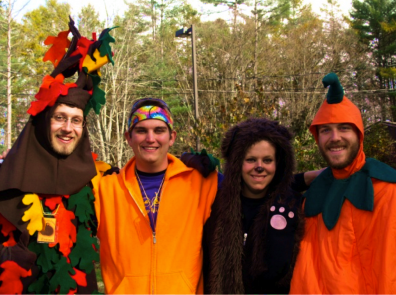 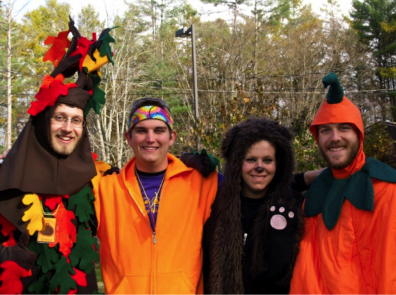 PrizesA nest box suitable for your home/land installed and checked the following seasonOne 25% off coupon to use in the Shaver’s Creek Bookstore-  -  -  -  -  -  -  -  -  -  -  -  -  -  -  -  -  -  -  -  -  -  -  -  -  -  -  -  -  -  -  -  -  -  -  -  -  COSTUME CONTEST ENTRY FORMName: _________________________  Phone Number: ___________Address: _________________________________________________PERMISSION TO PHOTOGRAPH: I, the undersigned, give my permission for ________________ to be photographed while participating in Shaver’s Creek programs.  I understand the images may be used by The Pennsylvania State University and Shaver’s Creek in promotional materials or publications, and release Penn State and Shaver’s Creek from responsibility for any violation of personal or proprietary right I may have in connect with this use.______________________________			______________Signature						Date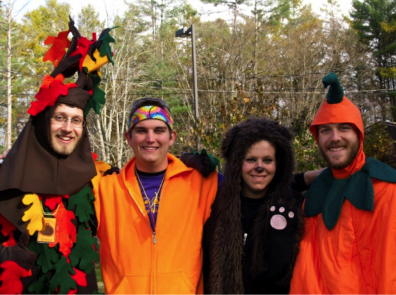 PrizesA nest box suitable for your home/land installed and checked the following seasonOne 25% off coupon to use in the Shaver’s Creek Bookstore-  -  -  -  -  -  -  -  -  -  -  -  -  -  -  -  -  -  -  -  -  -  -  -  -  -  -  -  -  -  -  -  -  -  -  -  -  COSTUME CONTEST ENTRY FORMName: _________________________  Phone Number: ___________Address: _________________________________________________PERMISSION TO PHOTOGRAPH: I, the undersigned, give my permission for ________________ to be photographed while participating in Shaver’s Creek programs.  I understand the images may be used by The Pennsylvania State University and Shaver’s Creek in promotional materials or publications, and release Penn State and Shaver’s Creek from responsibility for any violation of personal or proprietary right I may have in connect with this use.______________________________			______________Signature						Date